Al personale internodell’Istituto Comprensivo Castell’Umberto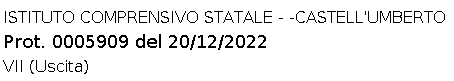 All’Albo on line Al Sito Web dell’IstitutoOggetto:  AVVISO  DI  SELEZIONE  DI  PERSONALE  INTERNO  per  il  conferimento  diincarico di “RESPONSABILE DEL SERVIZIO DI PREVENZIONE E PROTEZIONE” A. S. 22/23, aisensi del D.LGS 81/08 modificato ed integrato dal D.Lgs n. 106/09. A. S. 2021/2022IL DIRIGENTE SCOLASTICOVISTO il D.P.R. 8 marzo 1999, n. 275, concernente il Regolamento recante le norme in materia di autonomia delle Istituzioni scolastiche, ai sensi della legge 15 marzo 1997, n. 59;VISTA la legge n. 241 del 7 agosto 1990, Nuove norme in materia di procedimento amministrativo e di diritto di accesso ai documenti amministrativi e successive modifiche e integrazioni;VISTA la legge n. 59 del 15 marzo 1997, Delega al Governo per il conferimento di funzioni e compiti alle regioni ed a enti locali, per la riforme della P.A. e per la semplificazione amministrativa;VISTO il D. L.vo n. 165/2001;VISTO il D. Lgs. n. 50 del 18.04.2016 (Codice dei contratti pubblici) e in particolare l’art. 32, comma 2, che dispone che “prima dell’avvio delle procedure di affidamento dei contratti pubblici, le stazioni appaltanti determinano di contrarre, individuando gli elementi essenziali del contratto e i criteri di selezione deglioperatori e delle offerte”;VISTO in particolare l'art. 36 c, 2) lett. a) del D. Lgs. n. 50/2016 in materia di procedure di affidamento di forniture e servizi sotto soglia per affidamenti di importo inferiori ad € 40.000,00;VISTO il Decreto legislativo del 19 aprile 2017 n. 56, recante “Disposizioni integrative e correttive del D.lgs. 18aprile 2016, n. 50 – Codice dei contratti pubblici;”VISTO Il D.I. n. 129 del 28 agosto 2018, Regolamento recante istruzioni generali sulla gestione amministrativo-contabile delle istituzioni scolastiche, ai sensi dell’articolo 1, comma 143, della legge 13 luglio 2015, n. 107;VISTO il Regolamento d’istituto per l’acquisizione di lavori, servizi e forniture, adottato dal Consiglio di Istituto con verbale n. 5 del 14/03/2019 delibera n. 24 e modificato dal Consiglio di Istituto condelibera n. 17, verbale n. 4 del 16/03/2022;VISTO il D. Lgs. n. 81/2008 "Attuazione dell'articolo 1 della Legge 3 agosto 2007, n 123, in materia di tutela della salute e sicurezza nei luoghi di lavoro";ESAMINATO, in particolare, art. 17, che prevede l'obbligo per il Dirigente Scolastico di istituire il Servizio di prevenzione e di protezione e di nominarne il responsabile (R.S.P.P.); l'art. 31 del suddetto D.lgs., che definisce l'organizzazione del servizio di prevenzione e protezione; l'art. 32 in ordine ai richiesti requisiti professionali per le figure di addetto e responsabile del servizio di prevenzione e protezione nonché i commi 8 e 9, che stabiliscono le priorità con cui si deve procedere all'individuazione del personale da adibire al servizio; ed altresì l'art. 33, che individua i compiti cui provvede il Responsabile del serviziodi prevenzione e protezione;VISTO il D.Lgs. n. 195 del 23/06/2003 in materia di individuazione delle capacità e dei requisiti professionali richiesti agli addetti ed ai responsabili dei servizi di prevenzione e protezione dei lavoratori;CONSIDERATO che l'incarico di cui sopra comporta prestazioni professionali di natura specialistica ed attività che riguardano materie di particolare delicatezza, rilevanza ed interesse in materia di salute e sicurezza nei luoghi di lavoro, e che è dunque necessario avvalersi di professionalità tali da garantire una prestazione qualificata;RITENUTO di dover procedere ad avviare una procedura selettiva pubblica rivolta prioritariamente a personale interno ed in subordine a personale di altre II.SS. e ad esperti esterni a cui affidare il ruolo di RSPP (art. 32 c. 8 lettera b del D.Lgs 81/2008);VISTO il Programma Annuale relativo all’anno 2022 approvato dal Consiglio di Istituto il 07/02/2022;VISTA la Determina dirigenziale prot. n. 5997 del 20/12/2022 con cui si dà avvio alla procedure per il reclutamento della figura professionale che ricopra l’incarico di R.S.P.P.EMANAIl presente Avviso finalizzato alla selezione di n. 1 esperto interno all’Istituzione scolastica per il conferimento dell’incarico di RESPONSABILE DEL SERVIZIO - PREVENZIONE E PROTEZIONE R.S.P.P. di cui all'art. 17 del D.lgs 81/08 e ss.mm.ii., per l’anno scolastico 2022/23.ART. l – AMBITO DI INTERVENTOL'Istituto Comprensivo è composto di n. 12 plessi scolastici così ubicati: n. 4 (di cui uno Sede Centrale) all'interno del territorio comunale di Castell’Umberto; n. 4 all'interno del territorio comunale di Sinagra n. 1 nel territorio comunale di Ucria, n. 1 nel territorio comunale di Raccuja en. 1 nel territorio comunale di Floresta. Pertanto il destinatario dell’incarico dovrà rendere la propria prestazione e rilasciare la relativa documentazione distintamente per ogni plesso scolastico in maniera organica ed omogenea rispetto alla specifica organizzazione dell'Istituto.Al fine di consentire una puntuale valutazione delle prestazioni da rendere in esecuzione all’incarico di Responsabile del Servizio di Prevenzione e Protezione, si riportano nel prospetto a seguire i dati attinenti l’ubicazione degli immobili, il numero degli studenti nonché la consistenza del personale docente e non docente.ART. 2 – DESCRIZIONE OGGETTO DELL’INCARICO E PRESTAZIONI RICHIESTE AL RSPP.Il Responsabile del Servizio di Prevenzione e Protezione dovrà:operare in piena sinergia con il Dirigente Scolastico;effettuare, periodicamente e, comunque almeno una volta al mese, unitamente al Dirigente o ad un suo delegato, in orario antimeridiano e secondo il calendario predisposto dalla Dirigenza, un sopralluogo degli edifici scolastici per procedere all'individuazione dei rischi. Tali sopralluoghi dovranno altresì essere effettuati ogni qualvolta sopraggiunga rilevante necessità, su esplicita richiesta del Dirigente Scolastico. Di ogni sopralluogo dovrà essere redatto e sottoscritto idoneo verbale.Il R.S.P.P. dovrà altresì effettuare un incontro settimanale con il Dirigente o un suo delegato, in orario antimeridiano e secondo il calendario predisposto dalla Dirigenza e redigere e sottoscrivere il relativo verbale.Il Responsabile S.P.P. dovrà provvedere a quanto previsto dall'art. 33 del D.L.vo n. 81/2008, e, comunque, dovrà assicurare quanto segue:Esaminare tutta la documentazione ed eventualmente predisporre gli atti conseguenti affinché l’Istituto possa evadere tutti gli adempimenti normativamente previsti in materia di salute e sicurezza nei luoghi di lavoro;Elaborare, per quanto di competenza, le misure preventive e protettive di  cui all'articolo 28, comma 2, del D.Lgs. n. 81/08 ed i sistemi di controllo di tali misure;Revisionare ed integrare, entro la prima decade  del mese di Gennaio, il Documento di Analisi e Valutazione dei Rischi di cui all'art. 28 del D. Lgs. 81/08 secondo i criteri dettati dal sopracitato Decreto Legislativo nonché da tutta la normativa di settore vigente, ivi incluse le specifiche disposizioni dettate per fronteggiare l’emergenza epidemiale causata dal virus c.d. Covid-19, per tutte le sedi di questa Istituzione Scolastica.Elaborare apposite relazioni sugli eventuali fattori specifici di rischio riscontrati eseguendo i necessari sopralluoghi nei singoli plessi, in orario antimeridiano e secondo ilcalendario predisposto dal Dirigente e predisporre gli atti conseguenti affinché l’Istituto possa evadere tutti gli adempimenti normativamenteprevisti in materia di salute e sicurezza nei luoghi di lavoro;Revisionare ed aggiornare, entro la prima decade del mese di Gennaio, per tutte le sedi di questa Istituzione Scolastica, i Piani di Emergenza ed Evacuazione di cui al D.M. l0/03/1998 (Criteri generali di sicurezza antincendio e per la gestione dell'emergenfza nei luoghi di lavoro), con la predisposizione e/o aggiornamento delle planimetrie di esodo in idonea scala da affiggere all'interno dei plessi scolastici ed individuazione della segnaletica anch’essa da affiggere all'interno della scuola tenendo conto delle specifiche disposizioni dettate per fronteggiare l’emergenza epidemiologica da Covid-19.Per il ritardo nella redazione, revisione e integrazione del Documento di Analisi e Valutazione dei Rischi di cui all'art. 28 del D. Lgs. 81/08 e dei relativi allegati nonché nella redazione, revisione ed aggiornamento del Piano di Emergenza e dei relativi allegati oltre  i termini sopra stabiliti, l’Istituzione Scolastica avrà facoltà insindacabile di dichiararsi libera da ogni impegno verso l’inadempiente, senza che questi possa pretendere compensi  o rimborso speseVerificare e controllare la corretta funzionalità di tutti  gli  impianti  installati,  la prevista documentazione ed indicare gli eventuali interventi necessari;Individuare le misure per la sicurezza e la salubrità degli ambienti di  lavoro,  nel rispetto della normativa vigente;Elaborare le procedure di sicurezza per le varie attività svolte all'interno delle sedi;Collaborare all’individuazione e nomina di tutte le figure sensibili previste dalla normativa vigente;Assistere ed organizzare la Squadra di Emergenza;Elaborare il materiale per la necessaria informazione circa i rischi derivanti dall’uso dei videoterminali, il rischio incendio e la corretta osservanza della segnaletica;Assicurare e promuovere il coordinamento con il Rappresentante dei Lavoratori per la Sicurezza;Effettuare le riunioni periodiche con tutto il personale dell’Istituto al fine di fornire la necessaria formazione ed informazione a tutti i lavoratori ed agli studenti in ordine agli eventuali rischi riscontrati, predisponendo i necessari supporti, anche cartacei ed informandoli in particolare circa:i rischi per la sicurezza e la salute connessi alle attività svolte, specie in palestra e nei laboratori didattici;le misure di protezione da adottare;i rischi specifici cui sono esposti in relazione all'attività svolta;le normative di sicurezza e disposizioni legislative in materia;le procedure concernenti la lotta all'incendio, l'evacuazione di  alunni  e  lavoratori  in caso di incendio eterremoto;Predisporre gli atti necessari in vista della Riunione Periodica di cui all'art. 35 del D. Lgs. 81/08, predisponendo all’uopo il modello di verbale da adottare;Fornire consulenza ed assistenza nell’ambito dell’attività di nomina dei lavoratori exart. 18, comma l, lett. B del D. Lgs. n. 81/08 ovvero i lavoratori incaricati dell'attuazione delle misure di prevenzione incendi e lotta antincendio, di evacuazione dei luoghi di lavoro in caso di pericolo grave e immediato, di salvataggio, di primo soccorso e, comunque, di gestione dell'emergenza;Partecipare alle consultazioni in materia di tutela della salute e sicurezza dei lavoratori;Garantire la disponibilità di tutta la documentazione su riportata, in ogni momento,presso l’Ufficio preposto dell'Istituto cui spetta la custodia;Assistere la scuola nell'istituzione/tenuta del "Registro di Prevenzione Incendi" (D.P.R. 37/98), del "Registro delle Manutenzioni", del "Registro di Carico e Scarico" dei materiali tossico/nocivi;Organizzare, esclusivamente in orario antimeridiano, entro la fine del mese di Aprile 2022, le prove di esodo in tutti i plessi e fornire la dovuta assistenza durante l’effettuazione delle stesse, secondo le modalità previste dal D.M. 10/03/1998 nonché predisporre la necessaria modulistica.Garantire l’assistenza in caso di ispezione da parte degli Organi di Vigilanza e di Controllo;Coadiuvare il DS nei rapporti con gli Enti territoriali competenti in materia di sicurezza sul lavoro, con i Vigili del fuoco, con l’Ente proprietario degli immobili e con i fornitori;Fornire consulenze tecniche per eventuali disservizi presso la scuola;Fornire assistenza per le richieste agli enti competenti in materia di interventi strutturali impiantistici edi manutenzione, e nella richiesta della documentazione obbligatoria in materia di sicurezza;Fornire assistenza in occasione dell’affidamento di lavori in appalto o comunque riguardanti lavorazionispecifiche e coordinarsi con le ditte appaltatrici, fabbricanti ed installatori, per gli adempimenti necessari;Redigere una relazione finale annuale sulle attività svolte.Art. 3. REQUISITI GENERALI E SPECIFICI DI AMMISSIONEPer la partecipazione alla presente selezione i candidati dovranno possedere, a pena di esclusione, i seguenti requisiti:Idoneo titolo di studio e frequenza ai corsi di formazione e di aggiornamento, così come disciplinati dall'art. 32 del D. Lgs. 81/08 e s.m.i, che individua le “Capacità e requisiti professionali degli addetti e dei responsabili dei servizi di prevenzione e protezione interni  ed esterni” nonché da tutta la normativa di settore vigente, con il possesso, in particolare, degli attestati di frequenza resi conformi all’originale per i Moduli A - B (Macrosettore  di  attività ATECO N. 8) e C, previsti dall’Accordo Stato- Regioni del 26 Gennaio 2006 in materia di prevenzione e protezione dei lavoratori sui luoghi di lavoro, con l’assunzione di tutti gli obblighi di tracciabilità dei flussi finanziari di cui all’articolo 3 della Legge 13 agosto 2010, n. 136 e successivemodifiche e integrazioni;Frequenza ai corsi specifici di aggiornamento previsti dall'art. 32 del D. Lgs. 81/08 e ss.mm.ii, nonché da tutta la normativa di settore vigente;Cittadinanza italiana o di uno degli altri Stati membri dell’Unione Europea;Non avere riportato condanne penali per reati connessi all’espletamento della libera professione ovvero che comportino incapacità a contrarre con la Pubblica Amministrazione o che implichino il divieto di operare a contatto con soggetti minori;I requisiti di cui sopra dovranno essere posseduti alla data di scadenza del termine stabilito per la presentazione della domanda di ammissione alla selezione.Art. 4. PRESENTAZIONE DELLE DOMANDE – TERMINI E MODALITÀ.La domanda di ammissione alla selezione, da redigere in carta semplice, obbligatoriamente secondo lo schema allegato (Allegato l), dovrà pervenire, a pena di esclusione, unitamente ai titoli richiesti, presso gli uffici di segreteria dell'Istituto Comprensivo Castell’Umberto, siti in Via F. Crispi n. 25, Castell’Umberto (ME), entro e non oltre il termine perentorio delle ore 12.00 del giorno 27 dicembre 2022 riportando, a pena di esclusione, sull’esterno della busta la dicitura "Selezione Responsabile del Servizio di Prevenzione e ProtezioneD.Lgs. 81/08 e ss.ms.ii.".È ammesso l’inoltro della domanda di partecipazione, completa di tutti gli allegati richiesti in formato PDF, a mezzo PEC all'indirizzo istituzionale meic83800e@pec.istruzione.it, entro i termini sopra indicati.È fatto obbligo, a pena di esclusione, di unire alla domanda un Curriculum vitae in formato europeo comprovante il possesso delle competenze/esperienze lavorative, datato e sottoscritto dal candidato e la copia di un documento di identità in corso di validità.Nella busta dovrà altresì essere inserito, a pena di esclusione,Allegato 2  - Informativa ex art. 13  D. L.gs n. 196/2003	E artt. 13 e 14 del RGPD (UE) 2016/679;Allegato 3 - Griglia di Valutazione Titoli.Art. 6. – PROCEDURE E CRITERI DI VALUTAZIONELa valutazione  consisterà  nell'esame  del  curriculum  formativo  e  professionale  e  dei titoli dichiarati e/o autocertificati dal candidato. La valutazione delle istanze sarà effettuata da un’apposita Commissione, nominata dal Dirigente Scolastico, attribuendo a ciascun candidato un punteggio, sulla base del quale verrà stilata una graduatoria secondo i seguenti criteri di valutazione:Totale punteggio massimo attribuibile 100La graduatoria sarà affissa all’albo dell'Istituto per giorni cinque. Decorso tale termine,l'incarico verràconferito al candidato risultato primo nella graduatoria.A parità di punteggio sulla base dei titoli, verrà prescelto il candidato con la minore età anagrafica.La graduatoria finale sarà pubblicata nella specifica sezione di “Pubblicità legale” (albo on-line) presente nel sito web della scuola dopo la scadenza dell'avviso di selezione.Decorso il termine di 7 giorni dopo la pubblicazione della graduatoria senza reclami, la stessa diventerà definitiva e il Dirigente Scolastico, in base alle prerogative affidategli dalla normativa, procederà ad attribuire l’incarico.In caso di rinunzia alla nomina si procederà alla surroga scorrendo la graduatoria di merito.L’incarico sarà attribuito anche in presenza di una sola candidatura che il Dirigente Scolasticoriterrà rispondente ai requisiti richiesti.Prima del conferimento dell’incarico la figura individuata dovrà presentare la documentazione di cui al curriculum, nonché́ l’attestato di formazione per Responsabile SPP, ai sensi del D.Lgs. n.195/03.Art. 7 – COMPENSO PER L’ESPLETAMENTO DELL’INCARICOIn considerazione del numero di plessi scolastici e degli adempimenti necessari ad espletare i compiti previsti dall’art. 1 del presente Avviso nonché da tutta la normativa in vigore, è previsto un compenso pari ad € 2.700,00 (duemilasettecento/00) comprensivo di tutti gli oneri accessori previsti per legge. Sui compensi erogati saranno operate le ritenute di legge. La liquidazione del compenso avverrà a scadenza dell’incarico, previa presentazione di una relazione sull’attività svolta.Art. 8 - RESPONSABILE UNICO DEL PROCEDIMENTO (RUP)Ai  sensi   di   quanto   disposto   dall’art.   5   della   L.   241/90,   il   responsabile   unico   delprocedimento di cui al presente Avviso di selezione è il Dirigente Scolastico Prof.ssa Maria Miceli.Art. 9 - TRATTAMENTO DEI DATI PERSONALI – INFORMATIVAAi sensi e per gli effetti, si informa che i dati personali forniti dai candidati verranno acquisiti nell’ambito del procedimento relativo al presente avviso pubblico.Ai sensi e per gli effetti dell’art.13 del D.Lgs. 196/2003, del GDPR Regolamento (UE) 2016/679 e del D.Lgs 101/2018, come recepito dal Decreto n.101/18 del10 agosto 2018, i dati personali forniti dai candidati saranno raccolti e trattati, anche con l’ausilio di mezzi elettronici, esclusivamente per le finalità gli adempimenti connessi all’espletamento della procedura selettiva, nel rispetto della normativa e degli obblighi di sicurezza e riservatezza.I medesimi dati potranno essere comunicati, per le medesime esclusive finalità, a soggetti cui sia riconosciuta, da disposizioni di legge, la facoltà di accedervi.Il titolare del trattamento è l’ISTITUTO COMPRENSIVO CASTELL’UMBERTO, rappresentato dal Dirigente Scolastico pro-tempore, Prof.ssa Maria Miceli.I candidati potranno esercitare i diritti di cui agli artt. da 7 a 10 del medesimo D.Lgs. 196/2003 e dal Capo III del Regolamento. Relativamente ai dati personali di cui dovesse venire a conoscenza, il candidato è responsabile del trattamento degli stessi, ai sensi del D.Lgs. 196/2003 e del Regolamento Europeo 2016/679.Qualora si ritenga che il trattamento sia avvenuto in modo non conforme al Regolamento, ci sipotrà rivolgere all’Autorità di controllo, ai sensi dell’art. 77 del medesimo Regolamento.Art. 10 - NORMA DI RINVIOPer tutto quanto non previsto dal presente avviso valgono le vigenti disposizioni normative eregolamentari in quanto applicabili.Art. 11 - PUBBLICAZIONEIl presente avviso pubblico viene pubblicato nell’apposita sezione di pubblicità legale (albo on line) del sito web dell’Istituto raggiungibile al seguente link: www.iccastellumberto.edu.it.Allegati:Istanza di partecipazione;Informativa ex art. 13 D. L.gs n. 196/2003 E artt. 13 e 14 del RGPD (UE) 2016/679; 3- Griglia di Valutazione Titoli..IL DIRIGENTE SCOLASTICO PROF.SSA MARIA MICELI(Firma autografa omessa ai sensi dell’art. 3 del D.lgs. n. 39/1993)PLESSOINDIRIZZON. ALUNNIN.PERSONALE DOCENTEN.PERSONALE ATAINFANZIA – SECONDARIA 1°GRADO   CASTELL’UMBERTOMARGIC/DA MARGI CASTELL'UMBERTO120364INFANZIACASTELL’UMBERTOSFARANDAC/DA SFARANDA CASTELL'UMBERTO1332PRIMARIACASTELL’UMBERTOCENTROVIA CRISPI 25 CASTELL'UMBERTO57126PRIMARIACASTELL’UMBERTOC/DA SFARANDA CASTELL'UMBERTO3092SFARANDAINFANZIA SINAGRA CENTROPIAZZA PERTINI SINAGRA2342INFANZIA SINAGRA GORGHIC/DA GORGHI SINAGRA3052PRIMARIA SINAGRA CENTROVIA CASE GESCAL SINAGRA51101PRIMARIA, SECONDARIA 1°G. SINAGRA GORGHIC/DA GORGHI SINAGRA124283INFANZIA, PRIMARIA, SECONDARIA 1° G. UCRIAVIA ALGERI UCRIA1222INFANZIA, PRIMARIA, SECONDARIA 1° G. RACCUJAVIA STURZO 2 RACCUJA32172INFANZIA, PRIMARIA FLORESTACORSOINDIPENDENZA FLORESTA1261Possesso di titoli specifici e requisiti professionali di cui al D.Lgs 81/08 e comprovata idonea formazione periodicaPossesso di titoli specifici e requisiti professionali di cui al D.Lgs 81/08 e comprovata idonea formazione periodicaAmmesso alla selezioneLaurea di cui all'art. 32 c.5 D. Lgs 81/08.In base alla votazione conseguita saranno attribuiti i punti di seguito indicati:Laurea di cui all'art. 32 c.5 D. Lgs 81/08.In base alla votazione conseguita saranno attribuiti i punti di seguito indicati:Laurea di cui all'art. 32 c.5 D. Lgs 81/08.In base alla votazione conseguita saranno attribuiti i punti di seguito indicati:Votazione da 66 a 90:punti 1punti 1Votazione da 91 a 100punti 2punti 2Votazione da 101 a 105punti 5punti 5Votazione da 106 a 110 e Lodepunti 10punti 10Iscrizione all'albo professionale.Punti 10Punti 10Documentata attività di R.S.P.P. presso Istituti di Istruzione di ogni ordine egradoPunti 10 per ogni incarico (Fino ad un max di punti 50)Punti 10 per ogni incarico (Fino ad un max di punti 50)Incarichi di Docenza in corsi di formazione in materia di salute esicurezza odi prevenzione incendi tenuti per conto di Enti Pubblici e/o soggetti privati.Punti 5 per ogni incarico (Fino ad un max  di  punti 30)Punti 5 per ogni incarico (Fino ad un max  di  punti 30)